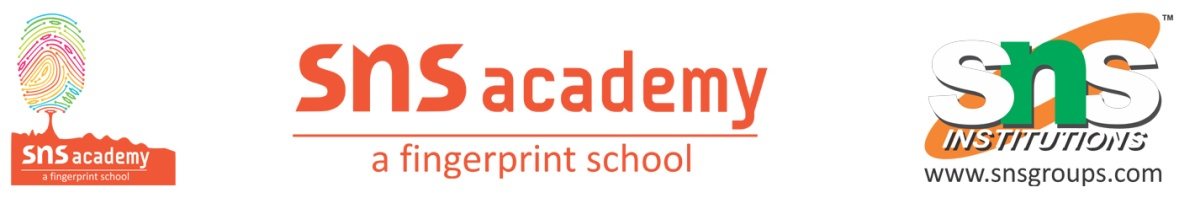 WORKSHEET CLASS :VII MATHEMATICSChap. 1 : INTEGERS	FILL IN THE BLANKS 	is the additive identity and	is the multiplicative identity of integers.(-1) x even number of times =  	(-1) x odd number of times	=	 4.	38 ÷ 0 =   	5.	0 ÷ 11 =   	6.	13 ÷ 1 +  	7.	55 +	= 08.	(-31) +	= 09.	(-55) +	= -8910.	(-33) +	= 7911.	1000 +	= - 100012.	[ (-7) + 9] + (	) = 9 + [ -7 + 4]13.	(-6) + 2 = 2 (	)14.	251 ÷	= 115.	(-70) ÷	= 516.	 	÷ 993 = 017.	 	÷ 2395 = 118.	(-3589) ÷	= -119.	22 ÷	= -1120.	(-1) x (-1)  x (-1) x (-1) x (-1) =  	I	ANSWER THE FOLLOWING :A man travelled 30 km east of a place A and reached B. From B he travelled 60 km west of B and reached C. Find the distance of C from A.A man has Rs. 20,000 in his account in a bank. He withdraws Rs. 3000 per month for the first two months and deposits double of this amount on third month. What will be the balance in his account after 3 months?Verify a – (-b) = a + b for the following values of a and b. i) a = -17	b = +15	ii)	a= 50	b = 21Use >, < OR = symbols in the blank space in each of the following a.	(-3) - (-5)	(-4)	+ (-9)b.	71 -2 - 31	71 - 2 +31c.	39 + (-35) – (58)	37 + (-11) - (+26)d.	23 + (-8)	- 7	9 - 13 +  12The temperature at a place rises from – 200c to 200c. What is the rise in temperature ?